Ondersteuningsfiche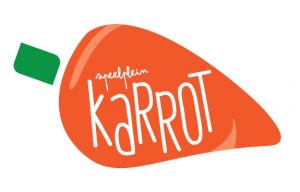 Om jullie kind(eren) zo optimaal mogelijk te kunnen begeleiden en ondersteunen tijdens de speelpleinwerking, is het belangrijk dat jullie deze fiche nauwkeurig invullen.Wie is hij/zij?Naam: ………………………………………………………………………………………………….....................................Leeftijd: ………………………………………………………………………………………………………………………………….Broers/zussen op het speelplein: ……………………………………………………………………………………………Beperking: ………………………………………………………………………………………………………………………………Moet uw kind medicatie nemen tijdens het speelplein? Geef dan een briefje van de dokter aan de animatoren af waarop staat:- Naam medicatie- Aantal innames, hoeveelheid en wanneerIndien we geen briefje van de dokter hebben, mogen we geen medicatie geven tijdens het speelplein! ……………………………………………………………………………………………………………………………..Allergieën: ………………………………………………………………………………………………………………………………Andere opmerkingen:-………………………………………………………………………………………………………………………………………………-………………………………………………………………………………………………………………………………………………-………………………………………………………………………………………………………………………………………………-………………………………………………………………………………………………………………………………………………-………………………………………………………………………………………………………………………………………………-………………………………………………………………………………………………………………………………………………-………………………………………………………………………………………………………………………………………………-………………………………………………………………………………………………………………………………………………-………………………………………………………………………………………………………………………………………………Hij/zij en spelenDoet hij/zij graag: ……………………………………………………………………………………………………………………………………………………………………………………………………………………………………………………………………..Doet hij/zij niet graag: …………………………………………………………………………………………………………….………………………………………………………………………………………………………………………………………………..Waar wordt hij/zij rustig van? …………………………………………………………………………………………………Waarmee kan je hem/haar troosten? …………………………………………………………………………………….Favoriete tv-programma/ muziek/ stripfiguur/ … : ………………………………………………………………………………………………………………………………………………..Favoriete sport: ………………………………………………………………………………………………………………………Kan hij/zij zwemmen? Zo ja, met of zonder zwembandjes: ………………………………….…………………………………………………………………………………………………………….Kan hij/zij lezen/schrijven?: ……………………………………………………………………………………………………Rustig of wilde spelletjes: ….…………………………………………………………………………………………………...…………..……………………………………………………………………………………………………………………………………Zijn er thuis bepaalde afspraken rond gedrag die goed werken? Vb. beloningssysteem dat we ook op speelplein kunnen toepassen?: ………………………………………………….…………………………………………………………………………………………….………………………………………………………………………………………………………………………………………………..Andere opmerkingen:-………………………………………………………………………………………………………………………………………………-………………………………………………………………………………………………………………………………………………-………………………………………………………………………………………………………………………………………………-………………………………………………………………………………………………………………………………………………-………………………………………………………………………………………………………………………………………………-………………………………………………………………………………………………………………………………………………-………………………………………………………………………………………………………………………………………………-………………………………………………………………………………………………………………………………………………-………………………………………………………………………………………………………………………………………………Waar heeft hij/zij hulp bij nodig?Hulp bij toilet?: ……………………………………………………………………………………………………………………….Hulp bij eten/drinken?: …………………………………………………………………………………………………………..Hulp bij aankleden?: ……………………………………………………………………………………………………………….Andere opmerkingen:-………………………………………………………………………………………………………………………………………………-………………………………………………………………………………………………………………………………………………-………………………………………………………………………………………………………………………………………………-………………………………………………………………………………………………………………………………………………-………………………………………………………………………………………………………………………………………………-………………………………………………………………………………………………………………………………………………-………………………………………………………………………………………………………………………………………………-………………………………………………………………………………………………………………………………………………Andere opmerkingen:………………………………………………………………………………………………………………………………………………..………………………………………………………………………………………………………………………………………………..………………………………………………………………………………………………………………………………………………..………………………………………………………………………………………………………………………………………………..Indien je na het invullen van deze fiche nog met vragen of opmerkingen zit, of graag eens langs komt voor een uitgebreider gesprek, mag je steeds een afspraak maken bij jeugddienst Ninove via volgende contactgegevens.Jeugdcentrum De Kuip
Adres: Parklaan 1, 9400 Ninove
Telefoon: 054/31 05 00
E-mail: jeugd@ninove.beSpeelse groeten,Jeugddienst Ninove